新北区教育局2022年下半年教师资格认定体检通知各有关人员： 按我省规定，2022年下半年增加一次中小学教师资格认定。现将2022年下半年根据国家和省有关规定，常州国家高新区（新北区）教育局负责本区户籍或居住地初级中学教师资格、小学教师资格、幼儿园教师资格认定有关要求通知如下： 一、体检时间与地点 时间：2022年10月8日-10月10日，上午07:15-9:00。（具体时间以“苏服办”APP在线预约的时间为准）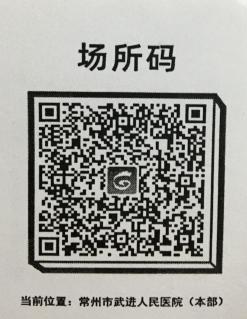 地点：武进人民医院（常州市天宁区永宁北路2号，常州火车站北广场到医院约100米）门诊三楼健康管理中心。体检当日进医院前请提前准备好健康码、行程码，扫右图的医院场所码进入，右手扶梯上三楼健康管理中心服务台报到、收费处交费。若已经参加2022年上半年常州市教育行政部门组织的新教师入职体检，凭相关教育行政部门提供的体检合格证明，可免予重复体检。具体事宜可向相关教育行政部门咨询。二、体检对象 参加常州国家高新区（新北区）教育局2022年下半年教师资格认定材料审核通过的申请人。 三、体检项目 1. 临床：内科、外科、眼科、五官科、测血压；2. 心电图；3. 肝功能；4. 血糖；5.肾功能；6. B超；7. 胸片；8. 尿常规；9. 血常规。 四、体检要求 （一）准备工作：请佩戴口罩，带好身份证原件和《江苏省教师资格申请人员体检表》（详见认定公告附件3，A4纸双面打印）。在体检表的右上角编号栏填写网上申请统一报名号，填写姓名、性别、年龄、婚否、民族、籍贯、现住所、联系电话、既往病史，并粘贴好照片，在体检报到处领取体检单（含B超单、心电图单、化验单）， 收费处缴费（中小学教师资格体检费为280元/人，由体检医院按物价部门核定的收费标准收取）。 （二）体检人员听从医院体检中心工作人员的引导和安排，配合做好疫情防控的检查。 （三）可灵活机动完成体检项目，先在人少的体检项目处体检，直至做完所有体检项目。 （四）体检结束后应把体检表留在体检中心交表处，体检表作为终审材料之一，不需要领回。联系电话：0519-85579185，0519-85356726。 （五）未在指定时间内按要求参加体检的人员，视为自动放弃。  五、注意事项 （一）体检表未按要求填写和粘贴照片者不得体检。妊娠期申请人可暂免检孕妇不宜的体检项目，在其他可检测项目合格的情况下，由主检医生在体检表上签署妊娠情况说明，并附上妊娠反应为阳性的检测报告或围产检查档案等证明材料。材料齐全后，可以先进行认定，但证书暂缓发放。一年内补做未检项目，合格后发放教师资格证书。（不含备孕人员） （二）须自觉遵守纪律，维护秩序，不随地扔垃圾，不高声喧哗，不损坏公物。 （三）体检隔天晚上10点以后禁食，体检当天早上抽血、B超两项做完后才能进食（医院提供早餐）。 六、相关政策 （一）体检项目、办法、程序和标准严格按江苏省教育厅《关于做好教师资格认定体检工作的通知》（苏教师〔2002〕59号）和《省教育厅关于申请教师资格认定人员体检取消乙肝项目检测的通知》（苏教人〔2010〕14号）文件要求进行。 （二）申请教师资格的人员，均应进行体检。 （三）体检后申请人如对体检结论有异议，提出复查要求，经主检医师同意，报教师资格认定机构批准后，可予复查。复查应使用原体检表，原则上只限于单科检查，最多复检一次。体检结论以复查后的结论为准。 （四）教师资格认定机构负责对体检表进行审查，如发现有作弊行为，取消申请资格；如有缺漏项目及结论不确切、不清楚的情况，应通知申请人和指定医院及时补查。申请人故意不参加体检造成项目缺漏，该项目视同不合格处理。 （五）未参加教师资格认定机构组织的体检，其擅自体检的结论一律不予认可。 （六）体检表“既往病史”一栏，申请人应如实填写。如有隐瞒病情，不符合认定条件者取消教师资格，按弄虚作假、骗取教师资格处理，撤销其教师资格。 （七）体检表由教师资格认定机构归档保存，不退还本人。再次申请教师资格者必须重新体检。 